Gott, der mir kraft gibtGebetsblatt 	Datum:________Bitte für jedes Mal und für jede Teilnehmerin deiner Gruppe kopierenPünktlich anfangen.Bitte mitbringen: Bibel, MIP-Heft, BleistiftAnbetung - Betet Gott an, für das wer Er ist: Seine Eigenschaften, Sein Name, Sein Charakter. (Bitte erwähne keine Gebetserhörung oder Anliegen während dieser Zeit.)Eigenschaft: Gott, der mir Kraft gibt wie einem AdlerBibelwort(e): 5. Mose 32,9-12; Psalm 103,5; Jesaja 40,31Gedanken:Schuld bekennen - In der Stille bekennen wir unsere Sünden, dem Gott der vergibt               - 1. Joh. 1,9Danksagung - Danke Gott für konkrete Gebetserhörungen, für das, was Er getan hat. 
1. Thess. 5,18 (Bitte keine Gebetsanliegen während dieser Zeit.)Fürbitte - Bilde Gruppen mit zwei bis vier Teilnehmerinnen. Fürbitte für unsere KinderIhr… sollt erfahren, mit welch unermesslich grosser Kraft Gott in uns, den Glaubenden, wirkt. Ist es doch dieselbe Kraft, mit der er Christus von den Toten auferweckte  und ihm  den Ehrenplatz an seiner Seite gab.                                              Nach Eph. 1,19u.20Gott aber kann viel mehr tun, als wir jemals von ihm erbitten oder uns auch nur vorstellen können, so gross ist seine Kraft, die in uns wirkt.       		Nach Eph. 3,20Doch die…, die auf den Herrn warten, gewinnen neue Kraft. Sie… schwingen sich nach oben wie ein Adler. Sie laufen schnell, ohne zu ermüden. Sie werden gehen und werden nicht matt.                                                                     		Nach Jesaja 40,31         Setzt alle eure Kräfte ein, dass ihr …euch darin bewährt, wozu Gott euch berufen und auserwählt hat. Wenn ihr das tut, werdet ihr nicht vom richtigen Weg abkommen.  (…Namen von Kindern und Lehrern einsetzen)                                   	Nach 2. Petrus 1,10   Kind 1:Kind 2:Kind 3:Besondere Anliegen:Kind 1:Kind 2:Kind 3:Fürbitte für Lehrer Besondere Anliegen:Fürbitte für Anliegen der Schule:Fürbitte für MIP: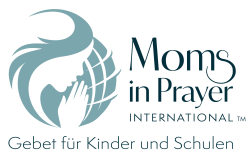 Denke daran: Gebetsanliegen der Gruppe bleiben in der Gruppe!  